ГОАУ ДО ЯО ЦДЮТТ,Детский технопарк «Кванториум».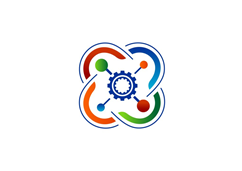 Всероссийский конкурс «Юннат» 2022.Номинация: «Зеленые технологии и стартапы».Аннотация к исследовательской работе:«Охотники за лактобактером»УДК 579.64Вачина Дарина Викторовна, дата рождения 11.10.2006, ученица МОУ Лицей №2, 10 класс и ДТ «Кванториум»;Похиленко Элина Витальевна, дата рождения 27.01.2004, ученица Гимназии №8, 11 класс ДТ «Кванториум»Наставник: Бахтина Ирина Анатольевна, педагог дополнительного образования Детского технопарка «Кванториум». Дата рождения: 07.12.1970г. Рыбинск, 2022Актуальность:В микробиологии одним из важных и перспективных направлений является поиск новых штаммов лактобактерий. Поэтому актуальной задачей является изучение биологических свойств новых штаммов данных микроорганизмов.Краткое описание исследования:Теоретическое изучение лактобактерий: их свойств, функций, строения и среды обитания. Использование методик для исследования микроорганизмов. Получение колоний чистых культур лактобактерий среди образцов других колоний и подробное их исследование.Гипотеза:Существуют растения с симбиозом лактобактерий. Которые можно использовать для сохранения и приготовления зелёных кормов, используемых в животноводческих комплексах.Цель исследования: - поиск растений, существующих в симбиозе с лактобактериями.Задачи:- исследование микроорганизмов при экспертной поддержке научных сотрудников; - использование методов и методик выделения, идентификации лактобактерий от других выявленных нами микроорганизмов и исследования наиболее важных биологических свойств лактобактерий из растительной среды г. Рыбинска; - поиск вариантов использования найденных растений для рекультивации земель сельхоз назначения и создания кормов с повышенным содержанием лактобактерий.Используемые методы:-Приготовление питательных сред МRS;-Посевы на питательную среду и термостатирование при Т=300C;-Приготовление мазков культур и их окрашивание по Граму; -Микроскопия и фотофиксация образов при увеличении Х500 и Х1000; -Идентификация образцов.Результаты исследования:Из 144 образцов выделенных колоний всего 4 образца обладают совокупными признаками лактобактерий. Данные образцы получены с поверхности Пижмы обыкновенной, Лютика ползучего, Огурца садового, Подсолнечника обыкновенного.Мы нашли растения-симбиотики, которые не только подходят под требования сельскохозяйственной культуры, но и отлично выращиваются на территории многих регионов. Лактобактерии влияют на развитие естественных биологических деструкторов, которые обогащают структуру и плодородие сельскохозяйственных почв. Благодаря экспертной поддержки и используя все методики выделения и идентификации лактобактерий наша команда смогла выполнить все задачи поставленные к исследовательской работе. Мы рекомендуем использовать подсолнечник, как универсальную добавку в кормовую культуру: в естественном виде; в «сухом» и в сквашенном, за счет лактобактерий (содержащихся на самом растении) для консервации.Для восстановления и рекультивации земель рекомендуем использовать зеленую массу подсолнечника и огурцов для запашки на полях после снятия урожая, что позволит лактобактериям развиваться в почвенной массе и будет служить естественным «антибиотиком» от болезнетворных микробов и инфекций растений.